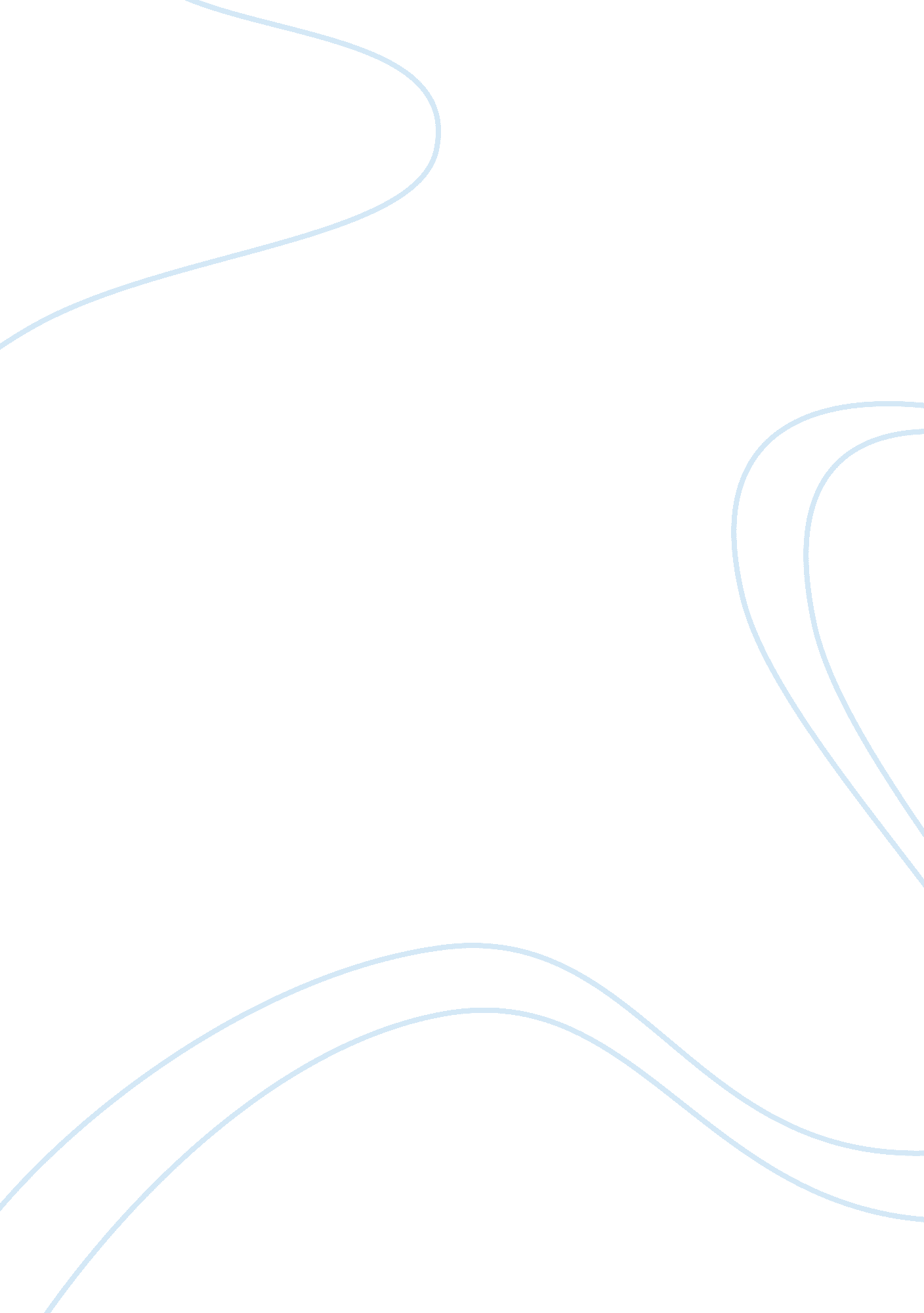 Digital learning platforms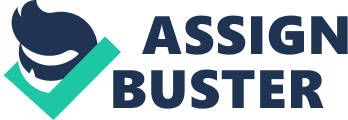 Google ClassroomClassroom management system that saves teachers time and energy when it comes to communication and classroom administration. EdPuzzleTool to help teachers use video effectively by adding questions to Youtube or other videos for students to complete. ONDIGITAL LEARNING PLATFORMS SPECIFICALLY FOR YOUFOR ONLY$13. 90/PAGEOrder NowShoutKeyTool for making memorable, short, temporary URL links for students. CanvaWeb based tool for creating attractive and useful documents that include images and other visual features. RubistarTool to make creation of rubrics easy and quick for teachersMySimpleShowVideo production tool to make custom animations for presentations or instructional videos. InstaGrokInformation collection and organizational tool for teachers and students. Google KeepOrganize tasks, notes, comments, photos, audio for yourself or for collaborative projects. PrepFactoryFree SAT and ACT preparation tools. Read&WriteTool bar that includes dictionaries, highlighters, reading help, audio reading of text, other options available as well. Cel. lyOnline communication and polling tool. SoundtrapOnline music creation tool. GoogleWorldWondersCulture studies organized and created by google. TikiTokiOnline timeline creation with multimedia attachments to demonstrate learning. StudyblueAudio and video flashcard creation and organization tool. GlogsterOnline interactive poster or collage maker. LearnzillionVideo supplemental lessonsPecha Kucha ModelThese timed presentations or 'concerts' eliminate death through powerpoint. SharealikeTool for creating audio slideshows. PixabayFree, high quality photos with creative commons licensing. 